Université Mohammed Khider Biskra				         Année Universitaire : 2023-2024Faculté des sciences et de la technologie – 2ème année STMatière : Electronique Fondamentale 1TD N°2 : Les quadripôles passifs  (03 semaines)Exercice 1:Soit le quadripôle passif de la figure ci-dessous.Déterminer les paramètres de la matrice impédance [Z] du quadripôle.Déterminer les paramètres de la matrice admittance [Y] du quadripôle.Déterminer le gain en tension à vide et en charge : Déterminer l'impédance d'entrée (vue par la source) à vide et en charge : Déterminer l'impédance de sortie (vue par la charge RL) : 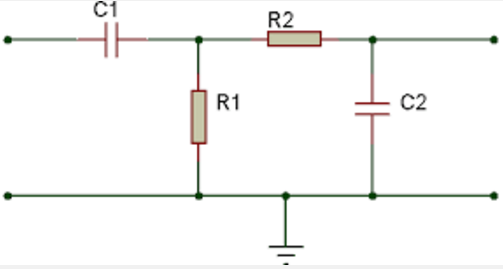 Exercice 2 :Soit le filtre passif passe-haut suivant :Donner l'expression de la réponse en fréquence H(ω) du filtre.Déterminer la fréquence de coupure du filtre ?Tracez les diagrammes de Bode de ce filtre.